สรุปผลการดำเนินการจัดซื้อจัดจ้างในรอบเดือน พฤศจิกายน  พ.ศ.2566 ปีงบประมาณ พ.ศ. 2567สถานีตำรวจภูธรคอนสาร จังหวัดชัยภูมิวันที่ 31 เดือน ธันวาคม พ.ศ. 2566ตรวจแล้วถูกต้อง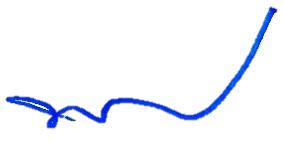  							  ว่าที่ พ.ต.อ.								      ( พงศ์สุข คงปัญโญ )								         ผกก.สภ.คอนสารลำดับงานที่จัดซื้อหรือจัดจ้างวงเงินที่จัดซื้อหรือจัดจ้าง (บาท)ราคากลาง(บาท)วิธีซื้อหรือจ้างรายชื่อผู้เสนอราคาและราคาที่เสนอผู้ได้รับการคัดเลือกและราคา ที่ตกลงซื้อหรือจ้างเหตุผลที่คัดเลือก โดยสรุปเลขที่และวันที่ของสัญญา1จัดซื้อน้ำมันเชื้อเพลิง (รถยนต์เช่า)เดือน ตุลาคม 25664,7004,700เฉพาะเจาะจงสถานีน้ำมันสหกรณ์การเกษตรคอนสาร จำกัดเสนอราคา 4,700 บาทสถานีน้ำมันสหกรณ์การเกษตรคอนสาร จำกัดเสนอราคา 4,700 บาทเป็นราคาตามท้องตลาดคุ้มค่า137/25661 ธ.ค. 25662จัดซื้อน้ำมันเชื้อเพลิง (รถยนต์เช่า)เดือน พฤศจิกายน 25664,7004,700เฉพาะเจาะจงสถานีน้ำมันสหกรณ์การเกษตรคอนสาร จำกัดเสนอราคา 4,700 บาทสถานีน้ำมันสหกรณ์การเกษตรคอนสาร จำกัดเสนอราคา 4,700 บาทเป็นราคาตามท้องตลาดคุ้มค่า139/25661 ธ.ค. 25663จัดซื้อน้ำมันเชื้อเพลิง (รถยนต์เช่า)เดือน ธันวาคม 25664,7004,700เฉพาะเจาะจงสถานีน้ำมันสหกรณ์การเกษตรคอนสาร จำกัดเสนอราคา 4,700 บาทสถานีน้ำมันสหกรณ์การเกษตรคอนสาร จำกัดเสนอราคา 4,700 บาทเป็นราคาตามท้องตลาดคุ้มค่า140/25661 ธ.ค. 25664จัดซื้อน้ำมันเชื้อเพลิง (รถยนต์-รถจักรยานยนต์)เดือน ธันวาคม 256660,00060,000เฉพาะเจาะจงสถานีน้ำมันสหกรณ์การเกษตรคอนสาร จำกัดเสนอราคา 60,000 บาทสถานีน้ำมันสหกรณ์การเกษตรคอนสาร จำกัดเสนอราคา 60,000 บาทเป็นราคาตามท้องตลาดคุ้มค่า     /256610 ธ.ค. 2566